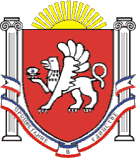 РЕСПУБЛИКА КРЫМНИЖНЕГОРСКИЙ РАЙОНАДМИНИСТРАЦИЯ ЕМЕЛЬЯНОВСКОГО СЕЛЬСКОГО ПОСЕЛЕНИЯПОСТАНОВЛЕНИЕот 10.03.2022 г.                                                                                                 №22с. ЕмельяновкаОб отмене постановления администрации Емельяновского  сельского  поселения  от 01.06.2018г. №108  Об утверждении  Административного  регламента  предоставления  муниципальной  услуги  «Выявление  бесхозяйного  имущества  на  территории  Емельяновского  сельского  поселения  и  оформление  его  в  муниципальную  собственность»       В соответствии с Федеральным законом от 06 октября 2003 года № 131-ФЗ «Об общих принципах организации местного самоуправления в Российской Федерации», Уставом муниципального образования Емельяновское сельское поселение Нижнегорского района Республики Крым, рассмотрев письмо Министерства юстиции Республики Крым от 22.02.2022г. исх.№21/05/87  «О результатах проведения мониторинга», с целью приведения в соответствие с действующим законодательством муниципальных нормативных правовых актов, Администрация Емельяновского сельского поселения Нижнегорского района Республики Крым                                                                ПОСТАНОВЛЯЕТ:1. Отменить постановление администрации Емельяновского сельского поселения Нижнегорского района Республики Крым  от 01.06.2018г. №108  Об  утверждении  Административного  регламента  предоставления  муниципальной  услуги  «Выявление  бесхозяйного  имущества  на  территории  Емельяновского  сельского  поселения  и  оформление  его  в  муниципальную  собственность»  2. Настоящее постановление разместить на информационном  стенде  администрации Емельяновского сельского поселения по адресу: с.Емельяновка, ул. Центральная,134, а также на официальном сайте администрации Емельяновского сельского поселения Нижнегорского района Республики Крым http://emel-sovet.ru /  3. Контроль за исполнением данного постановления оставляю за собой.ПредседательЕмельяновского сельского  совета -глава администрацииЕмельяновского сельского поселения				Л.В.Цапенко	 